支付宝×小米，语音一下，服务直达广 告 主：支付宝所属行业：金融支付执行时间：2020.08.13–2021.01.04参选类别：效果营销类营销背景【品牌背景】支付宝是国内最大的金融支付平台，近年来其业务不断升级，从单一的金融支付软件全面“升级”为数字生活开放平台，为用户提供包括但不限于健康码、充值、订票、外卖、出行等在内的一系列生活服务。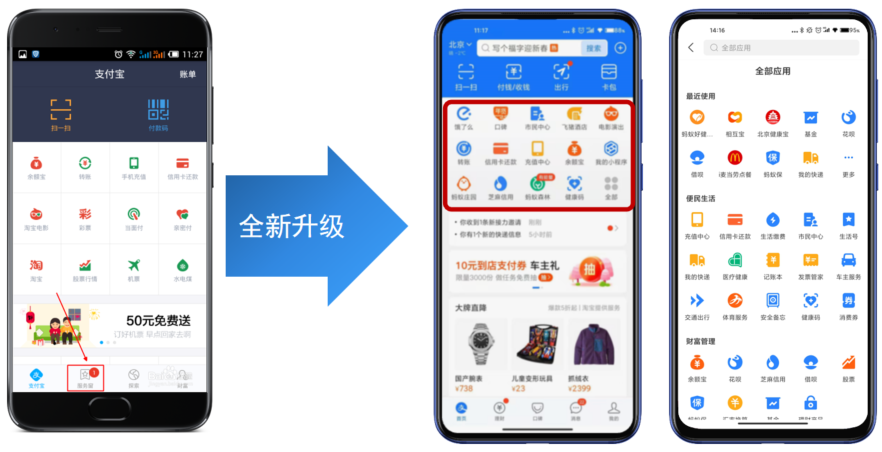 【营销挑战】1-常规媒介效果趋向疲软目前常规的媒体资源投放渐渐呈现出疲软的态势，在存量市场中带来增量变得更加困难，急需找到更优的媒介策略做出媒介创新。2-行业竞争激烈，用户选择繁杂诸如微信、京东以及部分银行app都提供生活服务，此类平台众多，竞争激烈。如何让更多用户了解并选择支付宝是个难题。营销目标【营销目标】1）大曝光增加流量，提升品牌认知2）新策略提高转化，高效抢占用户策略与创意【市场洞察】1-用户洞察：生活服务需求众多，用户操作路径复杂，缺乏统一收口及场景在目前高频生活场景下，当用户发出需求后，满足其需求的服务平台众多、品类繁杂（如充话费可以选择京东、微信、支付宝...等），单一用户满足不同的生活需求往往用到数十个平台，用户选择过多，缺乏统一收口。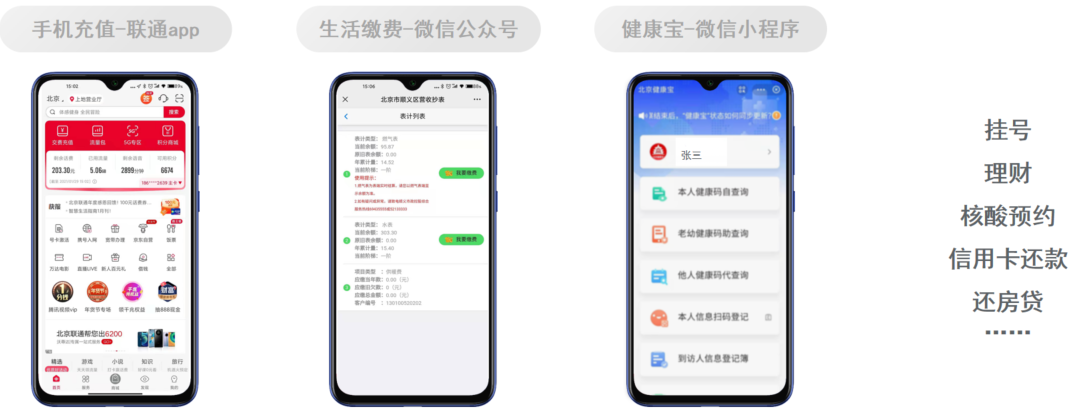 2-媒介洞察：小米小爱同学 —“国民级AI生活服务助手”小爱同学具有充分的用户基础，其全球用户量高达2.2亿、MAU达7840W。根据小米后台数据显示，用户针对小爱发出的语音需求78%为生活服务。小爱同学提供手机桌面一级入口，可以承接全场景生活服务引导中枢功能，用户只需向小爱发出语音需求，便可直达对应的支付宝服务。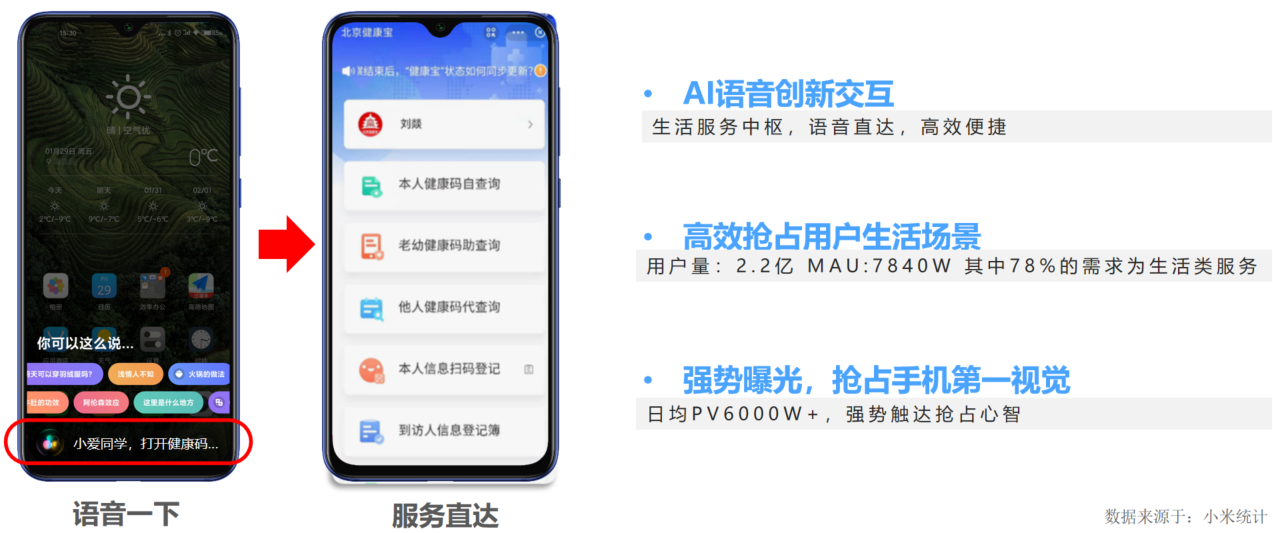 3-合作契机1）生活服务场景天然契合。支付宝与小爱同学均覆盖各类生活场景，出行、订餐等。2）创新技术优化用户体验。小米提供小爱桌面第一入口，高效曝光，便捷直达。3）创新资源让营销变服务。双方均以服务角度建立沟通，增加平台粘性度与转化【营销策略】总策略：语音一下·服务直达借助小爱同学“语音直达”优势，以小爱同学作为服务中枢，为用户提供便捷服务，从而激发点击，高效提升获客与转化。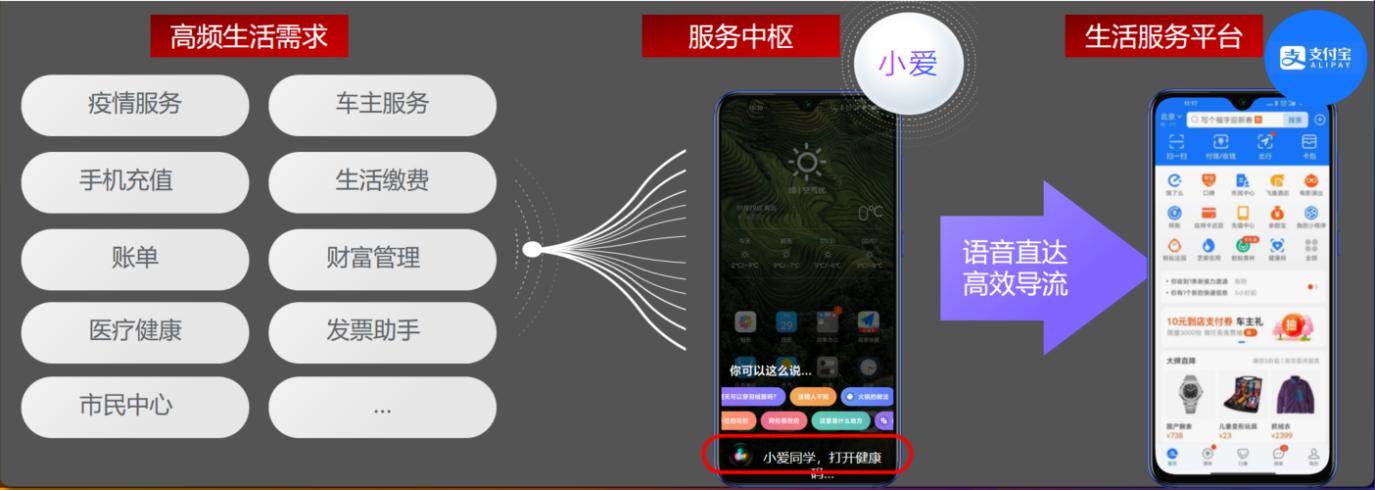 执行过程/媒体表现执行亮点一1）动口不动手，语音直达强转化借助小爱同学“语音直达服务” 优势，为用户提供便捷服务。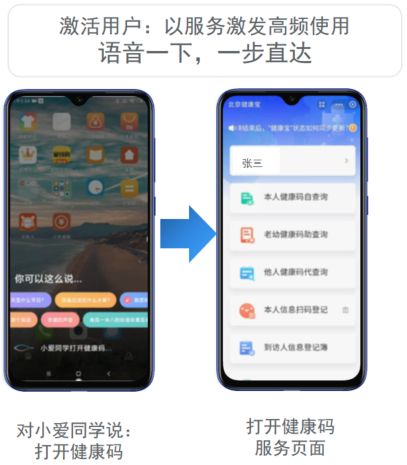 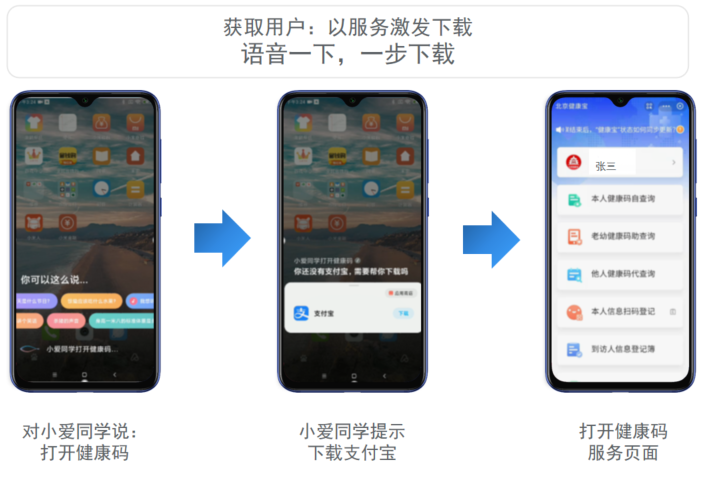 2）语音直达服务，告别繁琐流程以唤醒健康码需求为例，针对已安装用户使用路径对比，可将原需3步的操作路径简化为1步，真正做到方便用户，一步直达。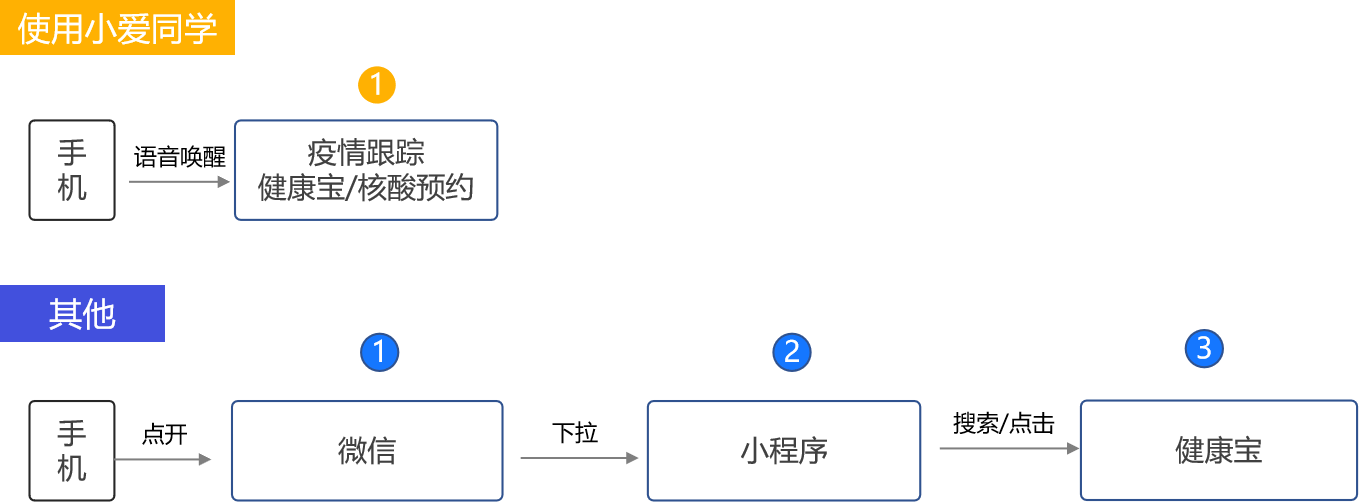 2-执行亮点二“Query词”生活场景横向覆盖，全面唤醒用户需求Query(语音唤醒词)选自用户最常用的高频生活需求，同时涵盖了支付宝所有生活服务模块。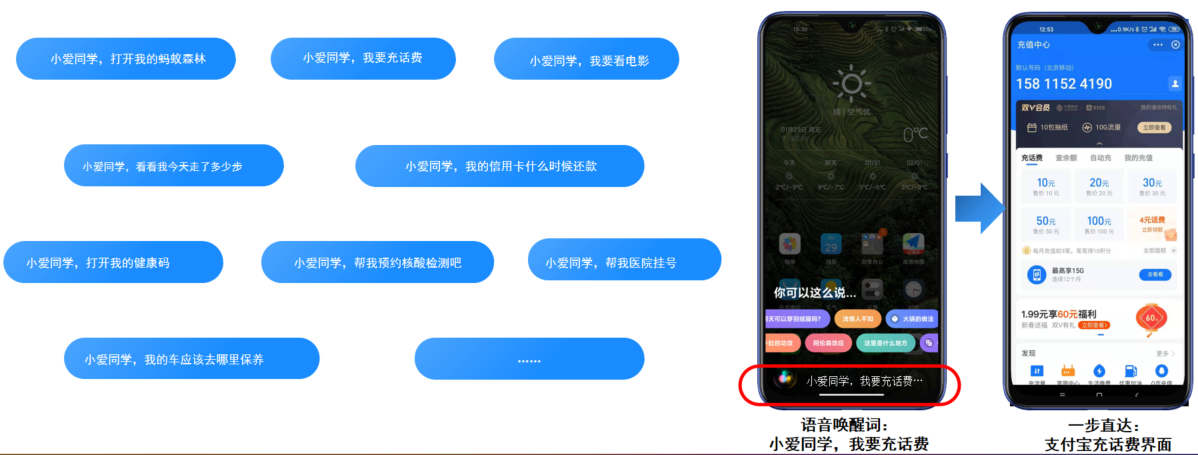 3-执行亮点三“气泡胶囊” 抢占第一视觉，原生引导用户使用使用桌面小爱一级入口展示气泡胶囊，高频向用户曝光支付宝功能，潜移默化渗透用户心智。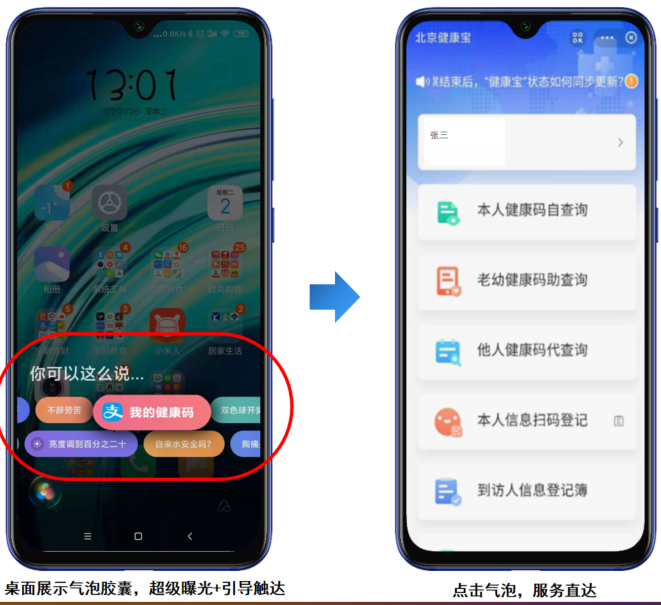 营销效果与市场反馈【投放效果】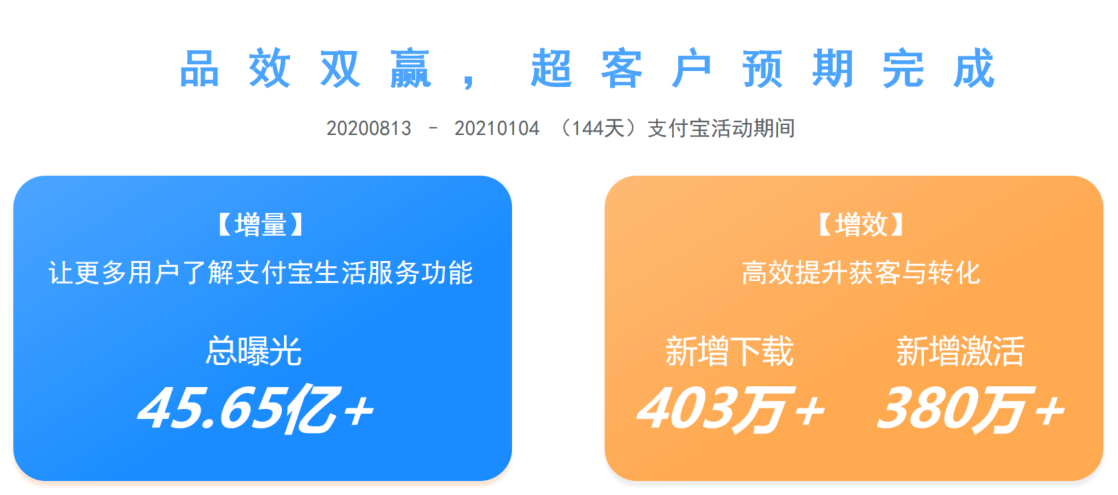 